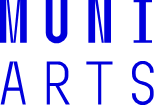 JEDNACÍ ŘÁD VĚDECKÉ RADY  FILOZOFICKÉ FAKULTY MASARYKOVY UNIVERZITY  (ve znění účinném od dd. mm. 2023)Část první Úvodní ustanovení Článek 1 Základní ustanovení Jednací řád Vědecké rady Filozofické fakulty Masarykovy univerzity (dále též jen „Řád‟) je vnitřním předpisem Filozofické fakulty Masarykovy univerzity (dále též „fakulta‟ nebo „FF MU‟) dle § 33 odst. 1 a 2 písm. d) zákona č. 111/1998 Sb., o vysokých školách a o změně a doplnění dalších zákonů (zákon o vysokých školách), ve znění pozdějších předpisů (dále jen „zákon‟).  Tento Řád upravuje v souladu se zákonem a Statutem FF MU pravidla zasedání a způsob jednání Vědecké rady Filozofické fakulty Masarykovy univerzity (dále též „vědecká rada‟ nebo „VR FF MU‟). Článek 2 Činnost vědecké rady Vědecká rada projednává: návrh strategického záměru vzdělávací a tvůrčí činnosti FF MU vypracovaný v souladu se strategickým záměrem Masarykovy univerzity (dále jen „MU“) a návrhy každoročního plánu realizace strategického záměru FF MU,  návrh Výroční zprávy o činnosti a Výroční zprávy hospodaření FF MU,  Vědecká rada schvaluje zejména: návrhy studijních programů, které mají být uskutečňovány na fakultě, a postupuje je prostřednictvím rektora ke schválení Radě pro vnitřní hodnocení MU. Roli Rady pro vnitřní hodnocení MU v procesu schvalování a akreditace studijních programů upravuje vnitřní předpis univerzity, návrhy na složení oborových rad,  návrh udělení čestného akademicko-vědeckého titulu „doctor honoris causa“ a postupuje jej prostřednictvím rektora ke schválení vědecké radě MU, návrh na zřízení pracovního místa mimořádného profesora,  návrh na udělení čestného titulu „emeritní profesor“ a postupuje jej prostřednictvím rektora ke schválení vědecké radě MU.   Vědecká rada navrhuje: rektorovi záměr předložit žádost o akreditaci, rozšíření akreditace nebo prodloužení doby platnosti akreditace studijních programů, které se uskutečňují na fakultě, rektorovi záměr předložit žádost o akreditaci habilitačního řízení a řízení ke jmenování profesorem, a to v případě řízení uskutečňovaných na fakultě. Vědecká rada vykonává působnost v habilitačním řízení a v řízení ke jmenování profesorem v rozsahu stanoveném zákonem a vnitřními předpisy MU. Vědecká rada se vyjadřuje k dalším otázkám, které jí předloží děkan nebo stanoví-li tak vnitřní předpis MU. Vědecká rada usměrňuje úroveň pedagogického a vědeckého programu fakulty a zodpovídá za ni AS FF MU. Část druhá Zasedání a způsob jednání Článek 3 Svolání Zasedání VR FF MU svolává děkan fakulty podle potřeby, alespoň dvakrát za rok.  Členové VR FF MU jsou na zasedání zváni nejméně týden před zasedáním, a to elektronickou poštou. Nejméně týden před zasedáním jsou způsobem umožňujícím dálkový přístup zveřejněny podklady pro zasedání vědecké rady, včetně programu. Členové VR FF MU mají povinnost účastnit se zasedání VR FF MU.Článek 4 Zasedání Zasedání VR FF MU řídí děkan fakulty a v jeho nepřítomnosti jím pověřený proděkan. Zasedání se řídí programem, který sestavuje děkan s přihlédnutím k podnětům od proděkanů a členů VR FF MU. Děkan může v odůvodněných případech změnit program i v průběhu zasedání.  S výjimkou případů ustanovených zákonem, ostatními předpisy Masarykovy univerzity a fakulty a dále tímto Řádem je VR FF MU způsobilá se usnášet, je-li přítomna nadpoloviční většina všech jejích členů.  Jednání VR FF MU je veřejné s výjimkou rozpravy před hlasováním o návrhu na jmenování docentem a návrhu na jmenování profesorem. Zápis ze zasedání VR FF MU zabezpečuje pověřený zaměstnanec děkanátu a zveřejňuje jej na internetových stránkách fakulty. Zápis podepisuje děkan fakulty, nebo proděkan, který v jeho nepřítomnosti zasedání řídil. Zápis shrnuje průběh zasedání, stanoviska vyslovená v rozpravě a uvádí usnesení včetně způsobu a výsledků hlasování o nich.  Článek 5 Čestný člen vědecké rady Vědecká rada může na návrh předsedy vědecké rady udělit status čestného člena vědecké rady pracovníkovi, který se mimořádným způsobem zasloužil o rozvoj fakulty v oblasti vědy a výzkumu.Čestným členem se stane navržený po schválení nadpoloviční většinou všech členů vědecké rady. Čestné členství je nezastupitelné a končí s funkčním obdobím vědecké rady.Čestný člen vědecké rady má právo účastnit se jednání vědecké rady a vyjadřovat se k projednávaným otázkám, nemá však právo hlasovat.Článek 6Usnášení v habilitačním řízení a řízení ke jmenování profesorem Jednání VR FF MU při habilitačním řízení a řízení ke jmenování profesorem se řídí § 72 a 74 zákona a předpisy MU. Při hlasování o návrhu na jmenování docentem a návrhu na jmenování profesorem je třeba přítomnosti nejméně dvou třetin všech členů vědecké rady. VR FF MU rozhoduje tajným hlasováním. Pro přijetí návrhu se musí vyslovit nadpoloviční většina všech členů vědecké rady. Průběh habilitačního řízení a řízení jmenování profesorem se řídí předpisy MU.  Článek 7 Usnášení v ostatních záležitostechK platnému usnesení VR FF MU v ostatních záležitostech (přijetí návrhu) je třeba souhlasu nadpoloviční většiny přítomných členů, není-li zákonem, ostatními předpisy Masarykovy univerzity a fakulty a dále tímto Řádem stanoveno jinak. O jednotlivých návrzích se hlasuje v pořadí, v jakém byly předloženy, a to aklamací. Vědecká rada se může usnést na tom, že o určité otázce bude hlasovat tajně.Článek 8Hlasování per rollam  VR FF MU se může usnášet prostřednictvím hlasování per rollam s použitím Informačního systému MU.  O použití hlasování per rollam rozhoduje děkan. Hlasování per rollam je možné použít zejména v otázkách procesní povahy, jakými jsou zejména hlasování o složení komisí a jmenování oponentů, nebo v otázkách změny garantů studijních programů. Hlasování per rollam není možné použít pro hlasování o návrhu na jmenování docentem a návrhu na jmenování profesorem. Členové VR FF MU obdrží prostřednictvím elektronické pošty návrh v dané věci včetně příslušných podkladů a přímého odkazu na hlasovací aplikaci v Informačním systému MU. Návrh je přijat, pokud s ním vysloví souhlas nadpoloviční většina všech členů VR FF MU.  Hlasování per rollam je vždy tajné.    O hlasování per rollam se pořizuje zápis, jehož součástí je vždy protokol o hlasování v Informačním systému Masarykovy univerzity. Výsledky hlasování jsou prezentovány na nejbližším zasedání VR FF MU. Článek 9Zasedání on-line v reálném časeZasedání VR FF MU se může uskutečnit distančně pomocí aplikací umožňujících pořádání videokonference (dále jen „on-line" zasedání). Pro hlasování se využívá on-line aplikace v Informačním systému Masarykovy univerzity. O konání on-line zasedání rozhoduje děkan.Veřejná část rozpravy on-line zasedání je živě přenášena prostřednictvím veřejné informační sítě. Informace o možnosti sledovat přenos musí být zveřejněny spolu s programem.Pravidla upravená čl. 4 odst. 3, článku 5 a článek 7 odst. 2 platí pro on-line zasedání obdobně s tím, že za přítomného je považován člen, který je pomocí aplikace přihlášen k videokonferenci. Na člena, který se z videokonference během jednání odhlásí nebo jinak přeruší spojení, se hledí, jako by opustil jednací místnost.Část třetí Závěrečná ustanovení Článek 10Závěrečná ustanovení Zrušuje se Jednací řád Vědecké Rady FF MU ze dne 14. září 2020, účinný ode dne 23. září 2020.Tento Řád byl schválen Akademickým senátem FF MU dne …………. Tento Řád byl schválen Akademickým senátem MU dne ……….. Tento Řád nabývá platnosti dnem schválení Akademickým senátem MU. Tento Řád nabývá účinnosti prvním dnem měsíce následujícího po dni, kdy Řád nabyl platnosti. doc. Mgr. Irena Radová, Ph.D. děkanka 